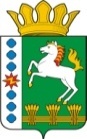 КОНТРОЛЬНО-СЧЕТНЫЙ ОРГАН ШАРЫПОВСКОГО РАЙОНАКрасноярского краяЗаключениена проект Постановления администрации Шарыповского района «О внесении изменений в постановление администрации Шарыповского района от 14.02.2013 № 88-п «Об утверждении видов, условий, размеров и порядка выплат стимулирующего характера, в том числе критерии оценки результативности и качества труда работников муниципальных учреждений в области молодежной политики, подведомственных муниципальному казенному учреждению «Управление спорта, туризма и молодежной политики Шарыповского района» 29 декабря 2016 год 									№  181Настоящее экспертное заключение подготовлено Контрольно – счетным органом Шарыповского района на основании ст. 157 Бюджетного  кодекса Российской Федерации, ст. 9 Федерального закона от 07.02.2011 № 6-ФЗ «Об общих принципах организации и деятельности контрольно – счетных органов субъектов Российской Федерации и муниципальных образований», ст. 15 Решения Шарыповского районного Совета депутатов от 20.09.2012 № 31/289р «О внесении изменений в Решение Шарыповского районного Совета депутатов от 21.06.2012 № 28/272р «О создании Контрольно – счетного органа Шарыповского района» (в ред. от 20.03.2014 № 46/536р, от 25.09.2014 № 51/573р, от 26.02.2015 № 56/671р).Представленный на экспертизу проект Постановления администрации Шарыповского района «О внесении изменений в постановление администрации Шарыповского района от 14.02.2013 № 88-п «Об утверждении видов, условий, размеров и порядка выплат стимулирующего характера, в том числе критерии оценки результативности и качества труда работников муниципальных учреждений в области молодежной политики, подведомственных муниципальному казенному учреждению «Управление спорта, туризма и молодежной политики Шарыповского района» (далее по тексту – проект Постановления) направлен в Контрольно – счетный орган Шарыповского района 26 декабря 2016 года. Разработчиком данного проекта Постановления является администрация  Шарыповского района».Мероприятие проведено 28-29 декабря 2016 года.Настоящее примерное положение разработано на основании Трудового кодекса Российской Федерации, Решения Шарыповского районного Совета депутатов от 23.06.2011 № 17/178р «О системах  оплаты труда работников муниципальных бюджетных и казенных учреждений».  Настоящим проектом Постановления внесены следующие изменения.Пункт 1.2. б) дополнен реквизитами редакций Решений Шарыповского района Совета депутатов.Пункт 2.2. изменен и напечатан в новой редакции «Установление выплат  стимулирующего характера осуществляется согласно решению комиссии подведомственного учреждения по распределению стимулирующих выплат в пределах в пределах бюджетных ассигнований на оплату труда работников учреждения, и оформляются приказом руководителя с учетом критериев оценки результативности и качества труда работника учреждения, указанных в приложениях к настоящему Порядку и коллективному соглашению».В пункте 3.2., 4.2., 5.2. изменена фраза с «по решению руководителя учреждения» на «по решению комиссии подведомственного учреждения по распределению стимулирующих выплат».В пункте 7.2. добавлена фраза «(за месяц, квартал, год)», согласно Приложению № 3 «Критерии оценки результативности и качества труда для определения размеров выплаты по итогам работы за месяц, квартал, год».В пункте 7.3. после слов «ставке заработной платы работника, так и…» исключена фраза «в абсолютном размере» и добавлена фраза «в бальной оценке».Во исполнение решения Губернатора Красноярского края В.А. Толоконского об увеличении гарантированной части заработной платы, с учетом подходов по совершенствованию системы оплаты труда всех категорий работников, одобренных на заседании рабочей группы по подготовке предложений по совершенствованию системы оплаты труда работников бюджетной сферы края, а также письмом Министерства финансов Красноярского края от 22.09.2016 № 14-11/5425 с 01.01.2017 увеличиваются размеры окладов (должностных окладов), в пределах предусмотренного фонда оплаты труда за счет перераспределения стимулирующих выплат за результат вносятся изменения в приложениях  № 1 «Критерии оценки результативности и качества труда работников для определения размеров выплат за важность выполняемой работы, степень самостоятельности и ответственности при выполнении поставленных задач, выплат за качество выполняемых работ, за интенсивность и высокие результаты работы за квартал» проведена корректировка оценки критериев по баллам и приведена в соответствие, а также переименована должность  «методист по работе с молодежью» на должность «методист», для получения субсидии из краевого бюджета на повышение заработной платы работникам сферы молодежной политики.Проект Постановления составлен в соответствии с требованиями трудового законодательства.На основании выше изложенного Контрольно – счетный орган предлагает администрации Шарыповского района  принять проект Постановления администрации Шарыповского района  «О внесении изменений в постановление администрации Шарыповского района от 14.02.2013 № 88-п «Об утверждении видов, условий, размеров и порядка выплат стимулирующего характера, в том числе критерии оценки результативности и качества труда работников муниципальных учреждений в области молодежной политики, подведомственных муниципальному казенному учреждению «Управление спорта, туризма и молодежной политики Шарыповского района».Председатель Контрольно – счетного органа						Г.В. СавчукАудитор 	Контрольно – счетного органа						И.В. Шмидт